表2永兴县村卫生室“空白村”村医配备明细表填报单位（公章）：永兴县卫生健康局      2019年11月4日           填报人：简薇注：配备方式分为：本土化人才培养上岗、村医调剂上岗、乡镇卫生院临聘人员上岗、乡镇卫生院在岗人员常驻。乡镇名称村卫生室名称村医姓名身份证号码电话村医在村卫生室门前的照片配备方式执业资格设备药品高亭司镇禾巷村卫生室刘  素刘淑芳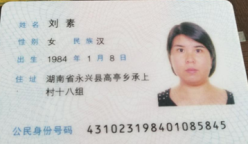 1507418084315307358707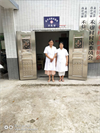 乡镇卫生院在岗人员常驻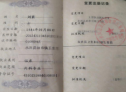 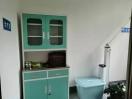 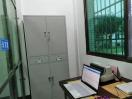 洋塘乡铁龙村卫生室李阳菊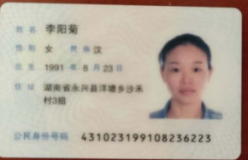 18314996839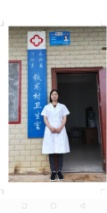 “一村多室”村医调剂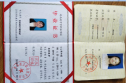 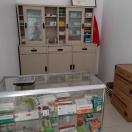 便江镇茶园村卫生室周健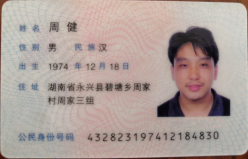 13789110304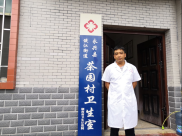 “一村多室”村医调剂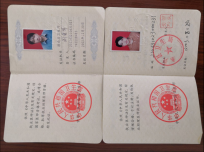 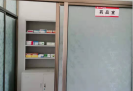 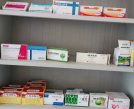 